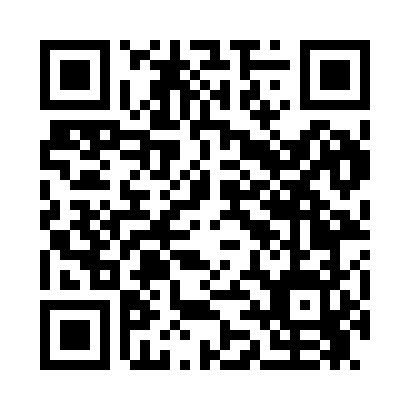 Prayer times for Ewings Mill, Pennsylvania, USAMon 1 Jul 2024 - Wed 31 Jul 2024High Latitude Method: Angle Based RulePrayer Calculation Method: Islamic Society of North AmericaAsar Calculation Method: ShafiPrayer times provided by https://www.salahtimes.comDateDayFajrSunriseDhuhrAsrMaghribIsha1Mon4:115:491:205:208:5110:292Tue4:125:501:205:208:5010:293Wed4:125:501:205:208:5010:284Thu4:135:511:215:208:5010:285Fri4:145:521:215:208:5010:276Sat4:155:521:215:208:4910:277Sun4:165:531:215:208:4910:268Mon4:175:531:215:208:4910:259Tue4:175:541:215:208:4810:2510Wed4:185:551:215:208:4810:2411Thu4:195:561:225:208:4710:2312Fri4:215:561:225:208:4710:2213Sat4:225:571:225:208:4610:2214Sun4:235:581:225:208:4610:2115Mon4:245:591:225:208:4510:2016Tue4:255:591:225:208:4510:1917Wed4:266:001:225:208:4410:1818Thu4:276:011:225:208:4310:1719Fri4:286:021:225:208:4210:1620Sat4:306:031:225:208:4210:1521Sun4:316:041:225:198:4110:1322Mon4:326:041:225:198:4010:1223Tue4:336:051:235:198:3910:1124Wed4:356:061:235:198:3810:1025Thu4:366:071:235:198:3810:0826Fri4:376:081:235:188:3710:0727Sat4:396:091:235:188:3610:0628Sun4:406:101:225:188:3510:0429Mon4:416:111:225:188:3410:0330Tue4:426:121:225:178:3310:0231Wed4:446:131:225:178:3210:00